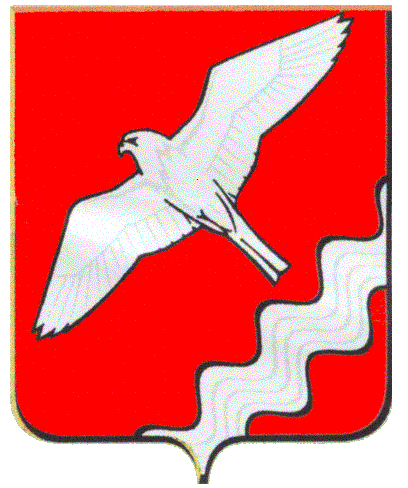 ДУМА МУНИЦИПАЛЬНОГО ОБРАЗОВАНИЯ КРАСНОУФИМСКИЙ ОКРУГ ЧЕТЫРНАДЦАТОЕ ЗАСЕДАНИЕ ШЕСТОГО СОЗЫВАРЕШЕНИЕот 25 октября  2018 г.  №  94 г. КрасноуфимскВ соответствии с Бюджетным кодексом Российской Федерации, Федеральным законом от 6 октября 2003 года № 131-ФЗ «Об общих принципах организации местного самоуправления в Российской Федерации», руководствуясь  Уставом муниципального образования, Дума МО Красноуфимский округРЕШИЛА:1. Внести в «Порядок формирования и использования бюджетных ассигнований Дорожного фонда МО Красноуфимский округ», утвержденный решением Думы от 30.05.2013 г. №125,  изменения изложив его в новой редакции (прилагается).2. Опубликовать настоящее Решение в общественно-политической газете "Вперед" и разместить на официальном сайте МО Красноуфимский округ.3. Контроль за исполнением настоящего Решения возложить на   Главу муниципального образования Красноуфимский округ  (О.В. Ряписова) и на постоянную депутатскую комиссию по экономической политике, бюджету и налогам (Боровков А.Ф.).Председатель ДумыМуниципального образованияКрасноуфимский округ			М.В. БормотоваГлава Муниципального образованияКрасноуфимский округ 					          О.В. РяписовПриложениек Решению Думы МО Красноуфимский округот 25 октября  2018 г. № 94ПОРЯДОКформирования и использования бюджетных ассигнований Дорожного фонда  МО Красноуфимский округГлава 1. ОБЩИЕ ПОЛОЖЕНИЯ1. Настоящий Порядок устанавливает правила формирования и использования бюджетных ассигнований Дорожного фонда МО Красноуфимский округ.2. Дорожный фонд МО Красноуфимский округ (далее –Дорожный фонд) – это часть средств бюджета МО Красноуфимский округ, подлежащая использованию в целях финансового обеспечения дорожной деятельности в отношении автомобильных дорог общего пользования местного значения, а также капитального ремонта и ремонта дворовых территорий многоквартирных домов, проездов к дворовым территориям многоквартирных домов населенных пунктов на территории МО Красноуфимский округ.Глава 2. ФОРМИРОВАНИЕ БЮДЖЕТНЫХ АССИГНОВАНИЙ ДОРОЖНОГО ФОНДА3. Объем бюджетных ассигнований Дорожного фонда утверждается решением Думы МО Красноуфимский округ  о  бюджете МО Красноуфимский округ  на         очередной финансовый год и плановый период в размере не менее прогнозируемого объема доходов бюджета МО Красноуфимский округ от:1) акцизов на автомобильный бензин, прямогонный бензин, дизельное топливо, моторные масла для дизельных и (или) карбюраторных (инжекторных) двигателей, производимые на территории Российской Федерации, подлежащих зачислению в местный бюджет;2) государственной пошлины за выдачу органом местного самоуправления специального разрешения на движение по автомобильным дорогам транспортных средств, осуществляющих перевозки опасных, тяжеловесных и крупногабаритных грузов;3) доходов от передачи в аренду земельных участков, расположенных в полосе отвода автомобильных дорог общего пользования местного значения, находящихся в муниципальной собственности;4) доходов от эксплуатации и использования имущества, входящего в состав автомобильных дорог общего пользования местного значения, находящихся в муниципальной собственности;5) платы в счет возмещения вреда, причиняемого автомобильным дорогам местного значения, транспортными средствами, осуществляющими перевозки тяжеловесных и (или) крупногабаритных грузов;6) платы за оказание услуг по присоединению объектов дорожного сервиса к автомобильным дорогам общего пользования местного значения;7) денежных взысканий (штрафов) за правонарушения в области дорожного движения;8) денежных средств, поступающих в местный бюджет в связи с нарушением исполнителем (подрядчиком) условий муниципальных контрактов или иных договоров, финансируемых за счет средств муниципальных дорожных фондов, или в связи с уклонением от заключения таких контрактов или иных договоров;9) поступлений в виде субсидий и иных безвозмездных перечислений на выравнивание бюджетной обеспеченности из бюджетов бюджетной системы Российской Федерации на финансовое обеспечение дорожной деятельности в отношении автомобильных дорог общего пользования местного значения;10) безвозмездных поступлений от физических и юридических лиц на финансовое обеспечение дорожной деятельности, в том числе добровольных пожертвований, в отношении автомобильных дорог общего пользования местного значения.4. Формирование бюджетных ассигнований Дорожного фонда на очередной финансовый год и плановый период осуществляется в соответствии с бюджетным законодательством Российской Федерации.5. Главный распорядитель (главные распорядители) бюджетных ассигнований Дорожного фонда определяются решением о бюджете
на очередной финансовый год и плановый период.Глава 3. ИСПОЛЬЗОВАНИЕ БЮДЖЕТНЫХАССИГНОВАНИЙ ДОРОЖНОГО ФОНДА6. Использование бюджетных ассигнований Дорожного фонда осуществляется в соответствии с муниципальными правовыми актами в сфере дорожного хозяйства, в том числе  муниципальными целевыми программами, сводной бюджетной росписью.7. Бюджетные ассигнования дорожного фонда направляются на:1) проектирование, строительство, реконструкцию, капитальный ремонт,  ремонт и содержание автомобильных дорог общего пользования местного значения, в том числе искусственных сооружений и объектов транспортной инфраструктуры, расположенных на них;2) капитальный ремонт и ремонт проездов к дворовым территориям многоквартирных домов;3) иные мероприятия, в том числе научно-исследовательские и опытно-конструкторские работы, связанные с осуществлением деятельности по проектированию, строительству, реконструкции, капитальному ремонту, ремонту и содержанию автомобильных дорог общего пользования местного значения.8. Бюджетные ассигнования Дорожного фонда, не использованные в текущем финансовом году, направляются на увеличение бюджетных ассигнований Дорожного фонда в очередном финансовом году.Глава 4. ОТЧЕТНОСТЬ И КОНТРОЛЬ ЗА ФОРМИРОВАНИЕМ ИИСПОЛЬЗОВАНИЕМ БЮДЖЕТНЫХ АССИГНОВАНИЙ ДОРОЖНОГО ФОНДА9. Контроль за формированием и использованием бюджетных ассигнований Дорожного фонда осуществляется в соответствии с бюджетным законодательством Российской Федерации.10. Отчетность об использовании бюджетных ассигнований Дорожного фонда осуществляется в соответствии с федеральными нормативными актами, в том числе приказами Федеральной службы государственной статистики, нормативными правовыми актами Свердловской области и муниципальными правовыми актами.О внесении изменений в Порядок формирования и использования бюджетных ассигнований Дорожного фонда МО Красноуфимский округ